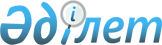 О переименовании юридического лица и об утверждении ПоложенияПостановление акимата Тюлькубасского района Туркестанской области от 22 ноября 2023 года № 312
      В соответствии с подпунктом 20) пункта 1 статьи 31 Закона Республики Казахстан "О местном государственном управлении и самоуправлении в Республике Казахстан" и постановлением Правительства Республики Казахстан от 1 сентября 2021 года № 590 "О некоторых вопросах организации деятельности государственных органов и их структурных подразделений", акимат Тюлькубасского района ПОСТАНОВЛЯЕТ:
      1. Переименовать коммунальное государственное учреждение "Отдел экономики и финансов акимата Тюлькубасского района" в государственное учреждение "Отдел экономики и финансов акимата Тюлькубасского района".
      2. Утвердить Положение государственного учреждения "Отдел экономики и финансов акимата Тюлькубасского района" согласно приложению к настоящему постановлению.
      3. Отменить постановление акимата Тюлькубасского района №482 от 20 декабря 2019 года "Об утверждении Положения о коммунальном государственном учреждении "Отдел экономики и финансов Тюлькубасского района".
      4. Коммунальному государственному учреждению "Аппарат акима Тюлькубасского района" в установленном законодательством Республики Казахстан порядке обеспечить:
      1) направление настоящего постановления на официальное опубликования в эталонном контрольном банке нормативных правовых актов Республики Казахстан;
      2) размещение настоящего постановления на интернет-ресурсе акимата Тюлькубасского района после его официального опубликования.
      5. Контроль за исполнением настоящего постановления возложить на заместителя акима района по экономическим вопросам.
      6. Настоящее постановление вводится в действие со дня его первого официального опубликования. Положение Государственного учреждения "Отдел экономики и финансов акимата Тюлькубасского района" 1. Общие положения
      1. Государственное учреждение "Отдел экономики и финансов акимата Тюлькубасского района" (далее – государственный орган) является государственным органом Республики Казахстан, осуществляющим руководство в сферах стратегического, экономического и бюджетного планирования, исполнения районного бюджета, бухгалтерского учета по исполнению местного бюджета, ведения бюджетной отчетности и организации управления коммунальной собственностью района.
      2. ГУ "Отдел экономики и финансов акимата Тюлькубасского района" не имеет ведомств.
      3. ГУ "Отдел экономики и финансов акимата Тюлькубасского района" осуществляет свою деятельность в соответствии с Конституцией и законами Республики Казахстан, актами Президента и Правительства Республики Казахстан, иными нормативными правовыми актами, а также настоящим Положением.
      4. ГУ "Отдел экономики и финансов акимата Тюлькубасского района" является юридическим лицом в организационно-правовой форме государственного учреждения, имеет печати с изображением Государственного Герба Республики Казахстан и штампы со своим наименованием на казахском и русском языках, бланки установленного образца, счета в органах казначейства в соответствии с законодательством Республики Казахстан.
      5. ГУ "Отдел экономики и финансов акимата Тюлькубасского района" вступает в гражданско-правовые отношения от собственного имени.
      6. ГУ "Отдел экономики и финансов акимата Тюлькубасского района" имеет право выступать стороной гражданско-правовых отношений от имени государства, если оно уполномочено на это в соответствии с законодательством Республики Казахстан.
      7. ГУ "Отдел экономики и финансов акимата Тюлькубасского района" по вопросам своей компетенции в установленном законодательством порядке принимает решения, оформляемые приказами руководителя ГУ "Отдел экономики и финансов акимата Тюлькубасского района" и другими актами, предусмотренными законодательством Республики Казахстан.
      8. Структура и лимит штатной численности ГУ "Отдел экономики и финансов акимата Тюлькубасского района" утверждаются в соответствии с действующим законодательством Республики Казахстан. 
      9. Местонахождение юридического лица. Индекс: 161300, Республика Казахстан, Туркестанской область, Тюлькубасский район, село Т.Рыскулова, ул.Рыскулова, дом № 201.
      10. Настоящее Положение является учредительным документом ГУ Отдел экономики и финансов акимата Тюлькубасского района" 
      11. Финансирование деятельности ГУ "Отдел экономики и финансов акимата Тюлькубасского района" осуществляется из республиканского и местных бюджетов в соответствии с законодательством Республики Казахстан.
      12. ГУ "Отдел экономики и финансов акимата Тюлькубасского района" запрещается вступать в договорные отношения с субъектами предпринимательства на предмет выполнения обязанностей, являющихся полномочиями ГУ "Отдел экономики и финансов акимата Тюлькубасского района".
      Если ГУ "Отдел экономики и финансов акимата Тюлькубасского района" законодательными актами предоставлено право осуществлять приносящую доходы деятельность, то полученные доходы направляются в государственный бюджет, если иное не установлено законодательством Республики Казахстан. 2. Задачи и полномочия государственного органа
      12. Цель:
      организация реализации основных направлений государственной бюджетной политики при исполнении районного бюджета, реализация государственной политики в области управления государственным коммунальным имуществом.
      13. Полномочие:
      1) Права:
      государственный орган отвечает по своим обязательствам находящимися в его распоряжении деньгами и обращение взыскания на остальное имущество государственного учреждения не допускается;
      при недостаточности у государственного органа денег субсидиарную ответственность по его обязательствам несет Республика Казахстан или административно-территориальная единица средствами соответствующего бюджета;
      14. Задачи: 
      разрабатывает прогнозы социально-экономического развития и бюджетных параметров района;
      осуществляет анализ социально-экономического положения района;
      подготавливает информацию по экономическому положению района;
      разрабатывает краткосрочную программу развития района;
      является рабочим органом бюджетной комиссии района;
      осуществляет прогнозирование поступлений бюджета с учетом прогноза социально-экономического развития и бюджетных параметров;
      рассматривает бюджетные заявки администраторов бюджетных программ на предмет их соответствия программным документам, прогнозу социально-экономического развития, бюджетному и иному законодательству Республики Казахстан, действующим натуральным нормам и стандартам государственных услуг;
      составляет проект бюджета на трехлетний период района и вносит его на расмотрение бюджетной комисии района;
      разрабатывает проект постановления акимата района о реализации решения соответствующего маслихата об утверждении бюджета района на соответствующий финансовый год;
      по заявкам администраторов бюджетных программ вносит предложения на бюджетную комиссию по уточнению, корректировке бюджета района на соответствующий финансовый год;
      представляет годовой отчет об исполнении районного бюджета ;
      соблюдает принципы исполнения бюджета;
      обепечивает исполнение районного бюджета;
      15. Функции: организует исполнение бюджета и координирует деятельность администраторов бюджетных программ по исполнению бюджета;
      согласовывает решения налогового органа по месту регистрационного учҰта налогоплательщика об изменении сроков исполнения налогового обязательства по уплатам, поступающих в полном объеме в районный бюджет;
      равномерно распределяет бюджетные средства в течение финансового года в целях недопущения накопления объема платежей на конец финансового года;
      осуществляет составление, утверждение и ведение сводного плана финансирования по обязательствам, сводного плана поступлений и финансирования по платежам;
      осуществляет ведение бюджетного мониторинга;
      составляет отчетность по дебиторской и кредиторской задолженности;
      оформляет договор аренды, коммунальной собственности в имущественный найм, осуществляет замеры помещений переданных в имущественный найм, и расчет размера стоимости арендой платы;
      ведет реестр коммунальных государственных учреждений, коммунальных предприятий, акционерных обществ и хозяйственных товариществ с государственной долей участия;
      проводит работу по вопросам эффективности и рациональности использования государственного имущества;
      представляет интересы акимата района по вопросам коммунальной собственности и защиты его имущественных прав;
      является "Единым организатором государственных закупок", организует и проводит государственные закупки для заказчиков, подведомственных акимату Тюлькубасского района, для государственных закупок товаров, работ и услуг, указанных в Приказе Министра финансов Республики Казахстан от 29 декабря 2018 года №1127 "Об определении перечней товаров, работ, услуг, по которым государственные закупки осуществляются едиными организаторами государственных закупок";
      Реализует другие полномочия в соответствии с законодательством и постановлениями акимата района, решениями акима района. 3. Статус, полномочия первого руководителя государственного органа
      16. Руководство ГУ "Отдел экономики и финансов акимата Тюлькубасского района" осуществляется первым руководителем, который несет персональную ответственность за выполнение возложенных на ГУ "Отдел экономики и финансов акимата Тюлькубасского района" задач и осуществление им своих полномочий.
      17. Первый руководитель ГУ "Отдел экономики и финансов акимата Тюлькубасского района" назначается на должность и освобождается от должности в соответствии с законодательством Республики Казахстан.
      18. Первый руководитель ГУ "Отдел экономики и финансов акимата Тюлькубасского района" имеет заместителя, который назначается на должность и освобождается от должности в соответствии с законодательством Республики Казахстан.
      19. Полномочия первого руководителя ГУ "Отдел экономики и финансов акимата Тюлькубасского района":
      1) утверждает планы работ государственного учреждения;
      2) действует от имени государственного учреждения;
      3) выдает доверенности;
      4) в установленном законодательством порядке поощряет работников государственного учреждения и налагает на них дисциплинарные взыскания;
      5) издает приказы, подписывает служебную, бухгалтерскую с правом первои подписи документацию в пределах своей компетенции;
      6) утверждает внутренний трудовой распорядок государственного учреждения;
      7) осуществляет контроль за соблюдением действующих законодательсв Республики Казахстан в государственном учреждении;
      8) осуществляет личный прием граждан;
      9) осуществляет полномочия, предусмотренные законодательными актами Республики Казахстан;
      10) несет персональную ответственность за исполнение антикоррупционного законодательства.
      Исполнение полномочий первого руководителя ГУ "Отдел экономики и финансов акимата Тюлькубасского района" в период его отсутствия осуществляется лицом, его замещающим в соответствии с действующим законодательством.
      20. Первый руководитель определяет полномочия своего заместителя в соответствии с действующим законодательством. 4. Имущество государственного органа
      21. ГУ "Отдел экономики и финансов акимата Тюлькубасского района" может иметь на праве оперативного управления обособленное имущество в случаях, предусмотренных законодательством.
      Имущество ГУ "Отдел экономики и финансов акимата Тюлькубасского района" формируется за счет имущества, переданного ему собственником, а также имущества (включая денежные доходы), приобретенного в результате собственной деятельности и иных источников, не запрещенных законодательством Республики Казахстан.
      22. Имущество, закрепленное за ГУ "Отдел экономики и финансов акимата Тюлькубасского района" относится к коммунальной собственности.
      23. ГУ "Отдел экономики и финансов акимата Тюлькубасского района" не вправе самостоятельно отчуждать или иным способом распоряжаться закрепленным за ним имуществом и имуществом, приобретенным за счет средств, выданных ему по плану финансирования, если иное не установлено законодательством. 5. Реорганизация и упразднение государственного органа
      24. Реорганизация и упразднение ГУ "Отдел экономики и финансов акимата Тюлькубасского района" осуществляются в соответствии с законодательством Республики Казахстан.
      Государственный орган не имеет ведомств, находящихся в его ведении. 6. Режим работы
      25. Режим работы государственного органа устанавливается правилами внутреннего трудового распорядка и устанавливается в соответствии с нормами Трудового законодательства Республики Казахстан.
					© 2012. РГП на ПХВ «Институт законодательства и правовой информации Республики Казахстан» Министерства юстиции Республики Казахстан
				
      Аким района

Н.Изтилеуов
Утвержден постановлением
акимата Тюлькубасского района
от 22 ноября 2023 года № 312